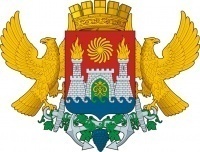 АДМИНИСТРАЦИЯ ГОРОДСКОГО ОКРУГА С ВНУТРИГОРОДСКИМ ДЕЛЕНИЕМ«ГОРОД МАХАЧКАЛА»МУНИЦИПАЛЬНОЕ БЮДЖЕТНОЕ ОБЩЕОБРАЗОВАТЕЛЬНОЕ  УЧРЕЖДЕНИЕ«ГИМНАЗИЯ №37»_________________________________________________________________________________________________________________________________________________________________________________________________________________________________________________________________________-__________ Ул. Гамидова 10 б,  г. Махачкала, Республика Дагестан, 367013, тел  (8722)  62-19-60, 62-19-62  e-mail: ege200637@yandex.ru ОГРН 1070561001851, ИНН/КПП 0561056538, ОКПО 49166522Мероприятия, проведенные в рамках празднования Дня славянской письменности и культуры в ОУ г. Махачкалы№Образовательное учреждениеНазвание и форма мероприятияДата проведенияКласс 1Классный час «Книга- сокровище тысячелетий»18.05.2111А2Урок в городской библиотеке «От кириллицы до электронной книги»17.05.216А3Открытый урок «Урок славянской писменности»18.05.215Е4Открытый урок «Мыслите добро»17.05.219В5«И нравы, и язык, и страна святая!»18.05.2110А